What’s a Yankee Doodle?Question 1:Part A Question:  What is the meaning of the word business as it is used in the story?a.   a storeb.   activityc.   idead.   immediate taskPart B Question: Which detail from the story best supports the answer to Part A?a.   “During the Revolutionary War, British soldiers tried to infuriate American colonists by singing “Yankee Doodle.”b.   “Back in colonial days, fashionable men in London wore their hair long and tied up in a bun on top of their heads.”c.   “The American soldiers thought the song was so funny they made it their song.”d.   “Like most British people, he thought that people living across the  ocean in the American colonies were a bunch of unsophisticated slobs.”Question 2:Part A Question: The article uses a metaphor that states, “But their joke backfired like a broken cannon.”  Choose three statements from the article below that support this statement the best.  Place the letter that labels each of the three details in the circles provided.  a.   “The word Yankee was a nickname for the colonists.”b.   “After the Americans won the war, “Yankee Doodle” remained a big hit.”c.   “Now for the macaroni part.”d.   “The song was written around 1750 by a British composer – nobody knows his name.”e.   “During the Revolutionary War, British soldiers tried to infuriate American colonists by singing “Yankee Doodle.”f.   “Back in colonial days, fashionable men in London wore their hair long and tied up in a bun on top of their heads.”g.    “The American soldiers thought the song was so funny they made it their song.”Writing:  Explain what the composer of Yankee Doodle was trying to say.  Did his plan work?  Use details from the story to support your writing.  Make sure to pay attention to paragraph and sentence structure, as will as spelling, grammar, and punctuation.  Give your writing a title. ______________________________________________________________________________________________________________________________________________________________________________________________________________________________________________________________________________________________________________________________________________________________________________________________________________________________________________________________________________________________________________________________________________________________________________________________________________________________________________________________________________________________________________________________________________________________________________________________________________________________________________________________________________________________________________________________________________________________________________________________________________________________________________________________________________________________________________________________________________________________________________________________________________________________________________________________________________________________________________________________________________________________________________________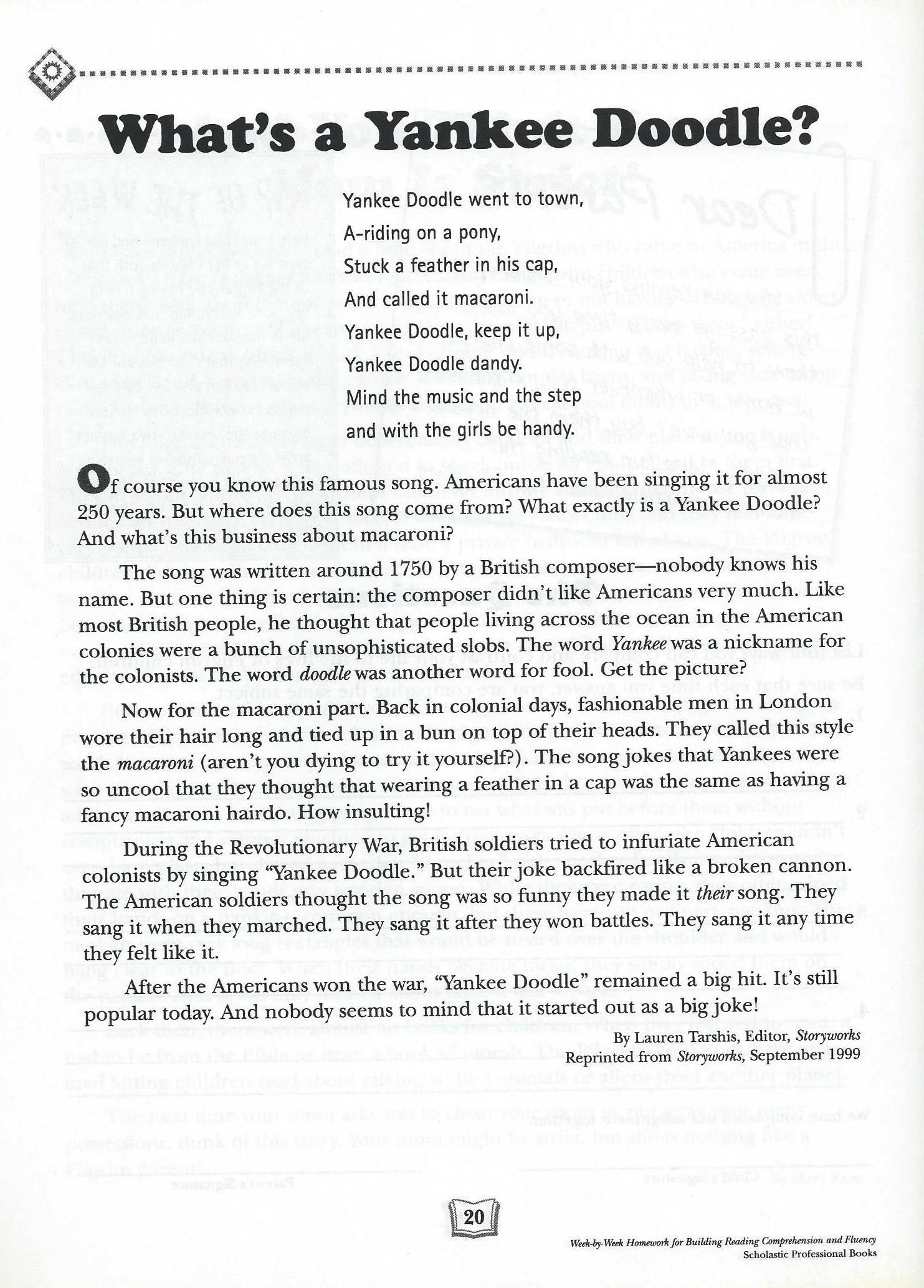 